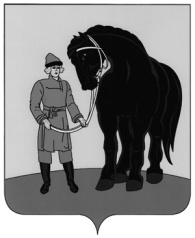 РОССИЙСКАЯ ФЕДЕРАЦИЯСОВЕТ ГАВРИЛОВО-ПОСАДСКОГО МУНИЦИПАЛЬНОГО РАЙОНА  ИВАНОВСКОЙ ОБЛАСТИР Е Ш Е Н И Е Принято 26 марта 2019 годаОб утверждении положения о порядке сноса зелёных насаждений и оплате восстановительной  стоимостизелёных насаждений на территории сельских поселений Гаврилово-Посадского муниципального района          В соответствии с Градостроительным кодексом Российской Федерации, Лесным кодексом Российской Федерации, Гражданским кодексом Российской Федерации, Федеральным законом от 10.01.2002 № 7-ФЗ «Об охране окружающей среды», Федеральным законом от 06.10.2003 № 131-ФЗ       «Об общих принципах организации местного самоуправления в Российской Федерации», со ст. 3.3 Федерального закона  от25.10.2001 № 137-ФЗ«О введении в действие Земельного кодекса Российской Федерации», постановлением Правительства РФ от 08.05.2007 № 273 «Об исчислении размера вреда, причиненного лесам вследствие нарушения лесного законодательства», руководствуясь УставомГаврилово - Посадского муниципального района, в целях поддержания и улучшения экологического фона Гаврилово-Посадского муниципального района, повышения ответственности за сохранность  зеленых насаждений, а также возмещения в установленном порядке вреда, нанесенного окружающей среде действиями физических и юридических лиц, Совет Гаврилово-Посадского муниципального района р ешил:	1. Утвердить Положение о порядке сноса зеленых насаждений и оплате  восстановительной стоимости зеленых насаждений на территории  сельских поселений Гаврилово-Посадского  муниципального района  согласно приложению.   2. Опубликовать настоящее решение в сборнике «Вестник» Гаврилово-Посадского муниципального района» и разместить на официальном сайте Гаврилово-Посадского муниципального района.  3. Настоящее решение вступает в силу со дня опубликования.Глава  Гаврилово-Посадского муниципального  района                                                  В.Ю.ЛаптевПредседатель Совета Гаврилово-Посадского муниципального района                                    С.С. Суховг. Гаврилов Посад26 марта 2019 года№ 230Приложение к решению Совета Гаврилово-Посадскогомуниципального районаот  26.03.2019 №  230ПОЛОЖЕНИЕо порядке сноса зеленых насажденийи оплате восстановительной стоимости зеленых насаждений на территории  сельских поселений Гаврилово-Посадского  муниципального района1. Общие положения1.1. Настоящее Положение устанавливает единый порядок согласования работ по  сносу зеленых насаждений, порядок расчета восстановительной стоимости, порядок оформления разрешений на снос зеленых насаждений, расположенных на земельных участках, государственная собственность на которые не разграничена и относящихся к территории сельских поселений, входящих в состав муниципального района, а также порядок оплаты восстановительной стоимости при повреждении или уничтожении зеленых насаждений. 1.2.Настоящее Положение разработано в соответствии с Градостроительным кодексом РФ, Лесным кодексом РФ, Гражданским кодексом РФ, Федеральным законом от 10.01.2002 №7-ФЗ «Об охране окружающей среды»,Федеральным законом от 06.10.2003 №131-ФЗ «Об общих принципах организации местного самоуправления в Российской Федерации», Постановлением Правительства РФ от 08.05.2007 № 273 «Об исчислении размера вреда, причиненного лесам вследствие нарушения лесного законодательства», Уставом Гаврилово-Посадского муниципального района. 1.3. Целями настоящего Положения являются повышение уровня благоустройства, увеличение площадей зеленых насаждений общего пользования, их сохранность и своевременное восстановление. 1.4. Основные понятия, используемые в настоящем Положении:Зеленые насаждения - древесно-кустарниковая  и  травянистая растительность естественного и искусственного происхождения (деревья, кустарники, газоны и цветники), расположенные в границах населённых пунктов, на землях общего пользования.К зеленым насаждениям относятся: - дерево - растение, имеющее четко выраженный деревянистый ствол, несущие боковые ветви и верхушечный побег; - кустарник - многолетнее растение, ветвящееся у самой поверхности почвы (в отличие от деревьев) и не имеющее во взрослом состоянии главного ствола; - травяной покров - газон, естественная травяная растительность; -заросли - деревья и (или) кустарники самосевного и порослевого происхождения, образующие единый сомкнутый полог; - цветник - участок геометрической или свободной формы с высаженными одно-, двух- или многолетними цветочными растениями. Озелененные территории - участки земли, на которых располагаются растительность естественного происхождения, искусственно созданные садово-парковые комплексы и объекты, бульвары, скверы, газоны, цветники, застроенная территория жилого, общественного, коммунального, производственного назначения, в пределах которой не менее 70 процентов поверхности занято растительным покровом. Зеленый массив - участок земли, занятый зелеными насаждениями, насчитывающий не менее 50 экземпляров взрослых деревьев, образующих единый полог. Взрослым считается дерево старше 15 лет. Повреждение зеленых насаждений - механическое, термическое, химическое и иное причинение вреда кроне, стволу, ветвям древесно-кустарниковых растений, их корневой системе, повреждение надземной части и корневой системы травянистых растений, являющееся причиной ухудшения его состояния, влекущее впоследствии прекращение роста насаждений и их гибель. Также к повреждению зеленых насаждений относится механическое повреждение ветвей, нарушение целостности коры, нарушение целостности живого напочвенного покрова, загрязнение зеленых насаждений либо почвы в корневой зоне вредными веществами, вытаптывание, наезд автотранспорта, поджог и иное причинение вреда. Уничтожение зеленых насаждений - прекращение существования зеленых насаждений, произведенное посредством раскапывания(газона),выкапывания цветочно-декоративных растений, кустарников, деревьев или вырубки (спиливания) деревьев, а также повреждение зеленых насаждений, повлекшее за собой единовременное прекращение их роста, жизнедеятельности и гибель. Снос зеленых насаждений - вырубка, порубка (спиливание), выкапывание деревьев, кустарников, цветников, газонов, оформленные в соответствии с настоящим Положением, выполнение которых объективно необходимо в целях обеспечения условий для размещения тех или иных объектов строительства, обслуживания инженерного благоустройства, наземных коммуникаций, отвечающих нормативным требованиям инсоляции жилых и общественных помещений, в целях реализации проектов благоустройства территорий. Незаконный снос зеленых насаждений - уничтожение, снос зеленых насаждений, совершенный с нарушением требований действующего законодательства. Восстановительная стоимость - стоимостная оценка зеленых насаждений, устанавливаемая для учета их ценности при сносе, повреждении или уничтожении, включая расходы на создание и содержание зеленых насаждений, размера вреда, причиненного лесным насаждениям или не  отнесенным к лесным насаждениям деревьям, кустарникам и лианам.Восстановительная стоимость  не вносится в случае  вынужденного сруба насаждений, стихийно выросших, несанкционированно посаженых с нарушением нормативов, являющихся аварийно-опасными из-за невыполнения должных работ по уходу. Компенсационное озеленение - воспроизводство зеленых насаждений взамен утраченных.Аварийно-опасные деревья - деревья, угрожающие своим падением или обламыванием отдельных ветвей целостности зданий, сооружений, воздушных линий, инженерных коммуникаций, а также жизни и здоровью граждан. Объект - здание, сооружение различного назначения, в том числе дороги, тротуары, парковки, инженерные коммуникации и т.д. 1.5. Деятельность по развитию зеленых насаждений осуществляется на принципах:- защиты зеленых насаждений; - рационального использования зеленых насаждений и обязательного восстановления в случаях повреждения, уничтожения, сноса; - комплексности мероприятий по оформлению разрешительной документации на снос зеленых насаждений. 1.6. Функциональным органом  администрации Гаврилово-Посадского муниципального района, ответственным за контроль по сносу зеленых насаждений на земельных участках, государственная собственность на которые не разграничена, расположенных на территории сельских поселений, входящих в состав муниципального района, в соответствии с настоящим Положением является Управление градостроительства и архитектуры администрации Гаврилово-Посадского муниципального района (УГА Администрации).1.7.Постановлением администрации Гаврилово-Посадского муниципального района создается Комиссия по сносу зеленых насаждений (далее – Комиссия). В состав Комиссии могут включаться представители предприятий жилищно-коммунального комплекса, УГА Администрации, Совета муниципального района, Советов сельских поселений, администраций  сельских поселений. Комиссия по сносу зеленых насаждений   (далее - Комиссия) производит обследование, оценку и целесообразность сноса зеленых насаждений, подлежащих вынужденному уничтожению, расчет восстановительной стоимости.2. Порядок согласования работ по сносу зеленых насаждений2.1. Снос зеленых насаждений в границах населённых пунктов, на землях общего пользования  сельских поселений может быть разрешен в следующих случаях: 2.1.1.Строительства и реконструкции зданий и сооружений различного назначения. 2.1.2.Строительства парковочных карманов. 2.1.3.Строительства и ремонта автомобильных дорог и тротуаров. 2.1.4.Планового ремонта подземных и инженерных коммуникаций. 2.1.5.Проведения санитарных рубок и реконструкции зеленых насаждений в соответствии с требованиями СНиП. 2.1.6.Восстановления нормативного светового режима в жилых и нежилых помещениях, затеняемых деревьями, высаженными с нарушением СНиП. 2.1.7.Сноса деревьев, место произрастания которых не соответствует требованиям СНиП. 2.1.8.Предотвращения или ликвидации аварийных и чрезвычайных ситуаций техногенного и природного характера и их последствий. 2.1.9.При вырубке аварийно-опасных деревьев и кустарников. 2.2.Действия физических и юридических лиц, заинтересованных в срубе зеленых насаждений.        2.2.1.Физическое или юридическое лицо (далее - Заявитель), в случаях, изложенных в подпунктах 2.1.1-2.1.3  обращается в УГА Администрации с заявлением о выдаче разрешения  на снос зеленых насаждений. Заявитель при этом обязан возместить вред, причиненный уничтожением зеленых насаждений, затраты, непосредственно связанные с выращиванием деревьев и кустарников, уходом за ними,  в размере восстановительной стоимости сносимых насаждений. К заявлению о получении разрешения на снос зеленых насаждений при производстве работ по новому строительству, реконструкции или ремонту существующих объектов Заявитель представляет  следующие документы: - копию разрешительной документации на строительство, реконструкцию или ремонт объекта; - проект благоустройства и озеленения; - график проведения работ. 2.2.2.Физическое или юридическое лицо (далее - Заявитель) в случае необходимого сруба насаждений стихийно выросших, несанкционированно посаженых с нарушением нормативов, являющихся аварийно-опасными (подпункты 2.1.4-2.1.9), когда внесение восстановительной стоимости не назначается,  обращается в соответствующие администрации с заявлением о необходимости вырубки.         Администрациями сельских поселений производится обследование заявленных зеленых насаждений и в УГА Администрации предоставляются следующие документы:           -заявление на выдачу разрешения;                    - акт обследования зеленых насаждений.При производстве работ по ликвидации и предотвращению аварийных ситуаций, аварийному ремонту подземных коммуникаций, в случаях проведения санитарных рубок в соответствии с требованиями СНиП  администрациями предоставляется заявление на получение разрешения и график производства работ.         При производстве работ по вырубке аварийно-опасных и сухостойных деревьев в Комиссию предоставляется  только заявление на получение разрешения.          При необходимости Комиссия может принимать  участие  в работе комиссий  сельских поселений  в обследовании зеленых насаждений.	2.3.В течение 10 рабочих дней с момента представления всех необходимых документов, указанных в пункте 2.2.1 настоящего Положения, Комиссия проводит осмотр участка, на котором планируется проведение работ по сносу зеленых насаждений, обследование состояния древесных насаждений и составляет акт согласно форме, указанной в приложении 2 к настоящему Положению, оформляет разрешение на снос зеленых насаждений.2.4. Снос зеленых насаждений производится при наличии разрешения, составленного Комиссией по форме, согласно приложению 1 к настоящему Положению. 	2.5. Разрешение на снос зеленых насаждений  Комиссией выдается:- после предъявления копии документа об оплате восстановительной стоимости за снос зеленых насаждений, на срок проведения работ, но не более 1 года. - при компенсационном озеленении - с момента заключения договора на  восстановление зеленых насаждений и работы по уходу за ними до момента их приживаемости со специализированными организациями, осуществляющими озеленение территории населённого пункта;- при  вынужденных срубах насаждений стихийно выросших, несанкционированно посаженых с нарушением нормативов, являющихся аварийно-опасными, разрешение выдается на следующий день после получения соответствующих документов от администраций сельских поселений, в случая, когда Комиссии нет необходимости выезжать на обследование состояния зеленых насаждений; в случае выезда Комиссии, разрешение выдается в день выезда.3. Порядок расчета и оплаты восстановительной стоимости3.1. Оплата восстановительной стоимости является обязательной во всех случаях повреждения, сноса или уничтожения зеленых насаждений, за исключением случаев, предусмотренных пунктами 2.1.4 - 2.1.9 настоящего Положения. 3.2. В случаях сноса зеленых насаждений на земельных участках, предоставленных под строительство объектов социальной и жилищной инфраструктуры, на основании постановления  администрации Гаврилово-Посадского муниципального района,  допускается выполнение работ по компенсационному озеленению в местах, определяемых на основании заключения Комиссии.3.3. Компенсационное озеленение осуществляется путем заключения договора на восстановление зеленых насаждений и работы по уходу за ними до момента их приживаемости со специализированными организациями, осуществляющими озеленение территории населённых пунктов поселения, гражданами или юридическими лицами, в интересах которых будет произведен снос зеленых насаждений. 3.4. Оплата восстановительной стоимости не освобождает субъектов хозяйственной и иной деятельности, производящих снос зеленых насаждений, от выполнения работ по озеленению, предусмотренных проектной документацией на строительство, реконструкцию или ремонт объектов. 3.5. Комиссия на основании акта осмотра территории рассчитывает восстановительную стоимость зеленых насаждений в соответствии с методикой определения восстановительной стоимости зеленых насаждений на территории Гаврилово-Посадского городского поселения, согласно приложению 3 к настоящему Положению. 3.6. В течение трех рабочих дней Комиссия составляет акт расчета восстановительной стоимости зеленых насаждений в двух экземплярах. Один экземпляр направляется в администрацию сельского поселения, второй -  Заявителю. 3.7.Администрация сельского поселения  на основании акта расчета восстановительной стоимости выдает Заявителю извещение на оплату восстановительной стоимости за снос, повреждение, уничтожение зеленых насаждений на территории населенного пункта  поселения. 3.8. Копии документа об оплате восстановительной стоимости Заявитель предоставляет в УГА Администрации для получения разрешения на снос зеленых насаждений.   3.9. Средства, перечисляемые физическими и юридическими лицами в качестве восстановительной стоимости за снос и незаконное уничтожение (повреждение) зеленых насаждений поступают в бюджет соответствующего сельского поселения.3.10. В случае производства Заявителем земляных работ, в результате которых происходит повреждение или уничтожение древесно-кустарниковой и травянистой растительности естественного и искусственного происхождения, помимо оплаты восстановительной стоимости, Заявитель обязан произвести работы по восстановлению нарушаемых газонов, цветников, кустарников и деревьев в соответствии с правилами санитарного содержания и благоустройства населённых пунктов  сельских  поселений, утверждённых решениями  представительных органов  сельских поселения. 3.11. В случае обнаружения мест незаконного уничтожения (повреждения) зеленых насаждений Комиссией составляется акт осмотра территории с указанием поврежденных или уничтоженных зеленых насаждений. На основании акта осмотра территории Комиссия рассчитывает их восстановительную стоимость в соответствии с Методикой определения восстановительной стоимости зеленых насаждений на территории сельских поселений, далее подготовленные материалы направляются в правоохранительные органы с целью выявления виновных лиц. 3.12. Физические или юридические лица, допустившие уничтожение или повреждение зеленых насаждений, перечисляют сумму восстановительной стоимости в бюджет соответствующего сельского поселения. 4. Учет зеленых насаждений4.1. Учет снесенных, поврежденных и восстановленных в ходе озеленения зеленых насаждений ведется администрациями сельских поселений.Уполномоченный орган администрации Гаврилово-Посадского муниципального района  предоставляет для этого сведения о выданных разрешениях на снос зеленых насаждений.4.2. Для целей учета снесенных, поврежденных и восстановленных зеленых насаждений  создает реестр снесенных, поврежденных и восстановленных зеленых насаждений согласно приложению 4 к настоящему Положению.5. Ответственность5.1. В случае несоблюдения требований, предусмотренных настоящим Положением, физические и юридические лица, осуществляющие работы по сносу зеленых насаждений, благоустройству, озеленению территорий, восстановлению зеленых насаждений, несут ответственность в соответствии с действующим законодательством. 5.2. Административная ответственность за повреждение или уничтожение зеленых насаждений не освобождает от возмещения причиненного зеленым насаждениям ущерба.Приложение 1 к Положению о порядке сноса зеленых насаждений и оплате восстановительной стоимости зеленых насаждений на территориисельских  поселенияРазрешение № __________ от «___» ________________ 201_ г.на снос зеленых насажденийКомиссия в составе: ________________________________________________________________(указать должность, фамилию, имя, отчество)______________________________________________________________________________________________________________________________(Наименование организации, ФИО физического лица, осуществляющих  работы по срубу)   разрешает снос зеленых насаждений:    *  согласно  Методике  определения  восстановительной стоимости зеленых насаждений на территории сельских поселений.На земельном участке, расположенном ________________________________________________________________Основание: ________________________________________________________________Требования при выполнении работ: ________________________________________________________________(указать  за  чей счет производится снос зеленых насаждений, требования по технике безопасности) Срок действия разрешения: ________________________________________________________________Подписи:________________________________________________________________(должность)        (личная подпись)  (расшифровка подписи)________________________________________________________________(должность)        (личная подпись)  (расшифровка подписи)________________________________________________________________(должность)        (личная подпись)  (расшифровка подписи)Приложение 2 к Положению о порядке сноса зеленых насаждений и оплате восстановительной стоимости зеленых насаждений на территориисельских поселенийАКТосмотра территории произрастания древесных насаждений,подлежащих вырубке, и обследование их состояния "____" _____________ 20__ г.                         _____________________ Комиссия в составе: ________________________________________________________________(указать должность, фамилию, имя, отчество)произвела осмотр участка ________________________________________________________________(назначение, место расположения)Земельный участок используется ________________________________________________________________   Имеются следующие зеленые насаждения ________________________________________________________________________________________________________________________________(указать породу зеленых насаждений, их количество, состояние, возраст)Приложение:  план-схема  земельного  участка  с  нанесением  на  него  вида и количества зеленых насаждений, вырубку которых предполагается произвести, фотоматериалы Подписи ________________________________________________________________(должность)        (личная подпись)  (расшифровка подписи)________________________________________________________________(должность)        (личная подпись)  (расшифровка подписи)________________________________________________________________(должность)        (личная подпись)  (расшифровка подписи)Приложение 3 к Положению о порядке сноса зеленых насаждений и оплате восстановительной стоимости зеленых насаждений на территории сельских  поселенийМЕТОДИКАОПРЕДЕЛЕНИЯ ВОССТАНОВИТЕЛЬНОЙ СТОИМОСТИ  ЗЕЛЕНЫХ НАСАЖДЕНИЙ НА ТЕРРИТОРИИ СЕЛЬСКИХ  ПОСЕЛЕНИЯ1. Настоящая методика применяется в следующих случаях: 1.1. для стоимостной оценки ущерба, который может возникнуть при осуществлении хозяйственной деятельности, затрагивающей зеленые насаждения на территории сельских поселений; 1.2. при исчислении размера восстановительной стоимости зеленых насаждений на территории сельских поселений; 1.3. в иных случаях, связанных с определением стоимости зеленых насаждений на территории сельских поселений. 2. Оценка  зеленых насаждений проводится методом полного учета всех видов затрат, связанных с созданием и содержанием  зеленых насаждений или сохранением и поддержанием естественных растительных сообществ в условиях населённого пункта. 3. Восстановительная стоимость рассчитывается с учетом влияния на ценность зеленых насаждений таких факторов, как местоположение, экологическая и социальная значимость объектов озеленения. 4. Для расчета восстановительной стоимости основных типов городских зеленых насаждений применяется следующая классификация растительности вне зависимости от функционального назначения, местоположения, формы собственности и ведомственной принадлежности территорий 4.1. Деревья подсчитываются поштучно. 4.2. Если дерево имеет несколько стволов, то в расчетах компенсационной стоимости учитывается один ствол с наибольшим диаметром. Если второстепенный ствол достиг в диаметре 5 см и растет на расстоянии более 0,5 м от основного ствола на высоте 1,3 м, то данный ствол считается за отдельное дерево. 4.3. Кустарники в группах подсчитываются поштучно. 4.4. При подсчете количества кустарников в живой изгороди количество вырубаемых кустарников на каждый погонный метр при двухрядной изгороди принимается равным 5 штукам и однорядной - 3 штукам. 4.5. Заросли самосевных деревьев и кустарников (деревья и (или) кустарники самосевного и порослевого происхождения, образующие единый сомкнутый полог) рассчитываются следующим образом: каждые 100 кв. м приравниваются к 15 деревьям. 4.6. Количество газонов и естественной травяной растительности определяется исходя из занимаемой ими площади в кв. м. 5. Восстановительная стоимость дерева определяется по формуле: одного дерева Св=(Сп + У x А) х Ктер х Кзондля группы деревьев Св = (Сп x +У x А) x N х Ктер х КзонСв - восстановительная стоимость дерева, руб.;Сп - стоимость посадки одного дерева с комом 1,0 x 1,0 x 0,6 м с учетом стоимости посадочного материала (дерева), руб. - определяется как  ½ от стоимости часа работы рабочего специализированной организации, осуществляющей посадку;У - сметная стоимость годового ухода  за  деревом, руб. - определяется как  ½ от стоимости часа работы рабочего специализированной организации, осуществляющей уход;N - количество деревьев в группе, шт.;А - количество лет восстановительного периода, учитываемого при расчете компенсации за вырубаемые деревья:для хвойных деревьев - 10 лет;для лиственных деревьев - 5 летКтер – коэффициент территориальной принадлежности зеленых насаждений1,3 – для территорий населенных пунктов1,0 – для прочих территорийКзон – коэффициент, учитывающий зону расположения земельного участка согласно Правилам землепользования и застройки:1,5 – для зон зеленых насаждений общего пользования (Р1)1,8 – для зон лесов и лесопарков (Р2)2,0 – для зон средозащитного озеленения (СО)1,0 – для прочих зон5.1. Восстановительная стоимость кустарника определяется по формуле:Свк = (Спк + Сск + Су)  хКтер х КзонСвк - восстановительная стоимость кустарника, руб.;Спк - стоимость посадки одного кустарника без учета посадочного материала (кустарника), руб. - определяется как  ½ от стоимости часа работы рабочего специализированной организации, осуществляющей посадку;Сск - стоимость посадочного материала, руб;Су - стоимость годового ухода за кустарником, руб. - определяется как  ½ от стоимости часа работы рабочего специализированной организации, осуществляющей  уход;Ктер – коэффициент территориальной принадлежности зеленых насаждений1,3 – для территорий населенных пунктов1,0 – для прочих территорийКзон – коэффициент, учитывающий зону расположения земельного участка согласно Правилам землепользования и застройки:1,5 – для зон Зеленых насаждений общего пользования (Р1)1,8 – для зон лесов и лесопарков (Р2)2,0 – для зон средозащитного озеленения (СО)1,0 – для прочих зон5.2 Восстановительная стоимость газона, цветника и естественного травяного покрова определяется по следующей формуле:Свг = (Суг + Су)  хКтер х КзонСвг - восстановительная стоимость газона, цветника, естественного травяного покрова, руб.;Суг - стоимость устройства десяти кв. м газона, цветника, естественного травяного покрова, с учетом стоимости посадочного материала, руб. - определяется по формуле:Ср + Ст(ц)  (Ср - стоимость часа работы рабочего специализированной организации, осуществляющей работу по устройству газона, цветника; Ст(ц) – стоимость семян газонной травы или рассады цветочных культур на 10 кв.м.);Су - стоимость годового ухода за 10 кв. м газона, цветника, естественного травяного покрова, руб. - определяется как  стоимость часа работы рабочего специализированной организации, осуществляющей  уход;Ктер – коэффициент территориальной принадлежности зеленых насаждений1,3 – для территорий населенных пунктов1,0 – для прочих территорийКзон – коэффициент, учитывающий зону расположения земельного участка согласно Правилам землепользования и застройки:1,5 – для зон зеленых насаждений общего пользования (Р1)1,8 – для зон лесов и лесопарков (Р2)2,0 – для зон средозащитного озеленения (СО)1,0 – для прочих зонПриложение 4 к Положению о порядке сноса зеленых насаждений и оплате восстановительной стоимости зеленых насаждений на территории  сельских поселенийРЕЕСТРснесенных, поврежденных и восстановленных зеленых насажденийна территории _______________________________В период с «___» ___________ 201__ г. по «___» _____________ 201__ г.№ п/пВид насажденияпородаКол-вошт,кв. мДиаметр, мВозраст, летСостояниеСумма восстановительной стоимости* руб.Кто должен выплатитьили отметка об  отмене  назначения восстановительной стоимости (основание)1234567№п/пНаименование№п/пНаименование121Дерево хвойной породы (с посадочным материалом)2Дерево лиственной породы (с посадочным материалом)3Кустарник (без посадочного материала)4Живая изгородь (без посадочного материала)5Газон 10 кв. м6Цветник 10 кв. м7Многолетний цветник 10 кв. м№ п/пАдрес местонахождения объекта№ разрешения на сносСнесено Снесено Снесено Восстановлено Восстановлено Восстановлено № п/пАдрес местонахождения объекта№ разрешения на сносдеревьев, шткустарников, пог.м.газонов и цветников, кв.м.деревьев, шткустарников, пог.м.ИТОГО